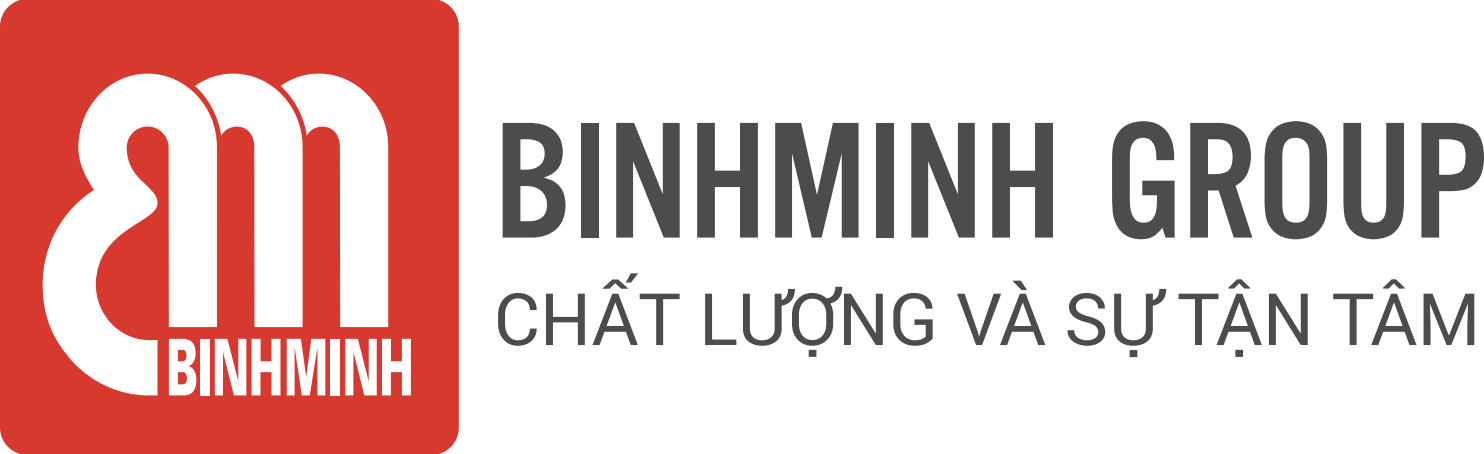 NỘI DUNG BÀI HỌC TUẦN 23 – LỚP 4(19/02/2024 – 23/02/2024)CHƯƠNG TRÌNH BỔ TRỢ TIẾNG ANH VỚI GVNNCác ba/mẹ và các con học sinh thân mến, Các ba/mẹ vui lòng xem bảng dưới đây để theo dõi nội dung học tập tuần này của các con nhé !UNIT 7: DO I HAVE TO WAIT HERE?Tài liệu: Upgrade 4 * Ghi chú:  Các con học thuộc từ vựng.Luyện nói từ vựng và cấu trúc.Khuyến khích các con viết từ mới mỗi từ 2 dòng ở nhà.PHHS vui học cùng con tại  website: ebook.binhminh.com.vn; Username: hsupgrade4; Password: upgrade@2023Trân trọng cảm ơn sự quan tâm, tạo điều kiện của các Thầy/Cô và Quý Phụ huynh trong việc đồng hành cùng con vui học!TiếtNội dung bài họcTài liệu bổ trợ45REVIEW 1 Review the previous vocabulary and structures of Unit 1 to 6 (Period 4)(Ôn tập các từ vựng và cấu trúc câu đã học của Bài 1 đến Bài 6 (Tiết 4))* Phụ huynh vui lòng xem lại các phiếu kiến thức từ các tuần trước từ Bài 1 đến Bài 6.Bài 07, 08Trang 47, 48  46• Vocabulary (Từ vựng):listen to my teacher (nghe thầy cô giảng bài) revise for a test (ôn tập cho bài kiểm tra) get up early (dậy sớm) make my bed (dọn dẹp giường ngủ)• Structures (Cấu trúc câu): have to (present) (cấu trúc ‘have to’ ở hiện tại)I have to go shopping. (Tôi phải đi mua sắm.)She has to go shopping. (Cô ấy phải đi mua sắm.)Bài 01, 02, 03Trang 49, 50